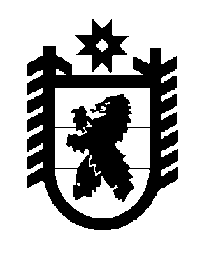 Республика КарелияГлава Олонецкого национального муниципального районаП О С Т А Н О В Л Е Н И ЕОт 19.10.2020г. № 35О назначении публичных слушаний	В соответствии со статьей 28 Федерального закона от 06.10.2003г. № 131-ФЗ «Об общих принципах организации местного самоуправления в Российской Федерации», статьей 14 Устава Олонецкого национального муниципального района, решением  Совета Олонецкого национального муниципального района от 30.01.2019 № 3 «Об утверждении Порядка организации и проведения общественных обсуждений и публичных слушаний на территории Олонецкого национального муниципального района», постановляю:Назначить проведение  публичных слушаний по вопросу «О внесении изменений в Устав Олонецкого национального муниципального района» на 26 октября  2020 года в 16.00 по адресу Республика Карелия, г. Олонец, ул. Свирских дивизий, 1, актовый зал администрации Олонецкого национального муниципального района.Аппарату Совета Олонецкого национального муниципального района (Е.Чогина) обнародовать информацию о  публичных слушаниях  и проект решения Совета Олонецкого национального муниципального района   «О внесении изменений в Устав Олонецкого национального муниципального района», обеспечив возможность ознакомления с ними всем заинтересованным лицам. Разместить настоящее постановление на официальном сайте Олонецкого национального муниципального района. Глава Олонецкого национального муниципального района  							И.И.Аутио